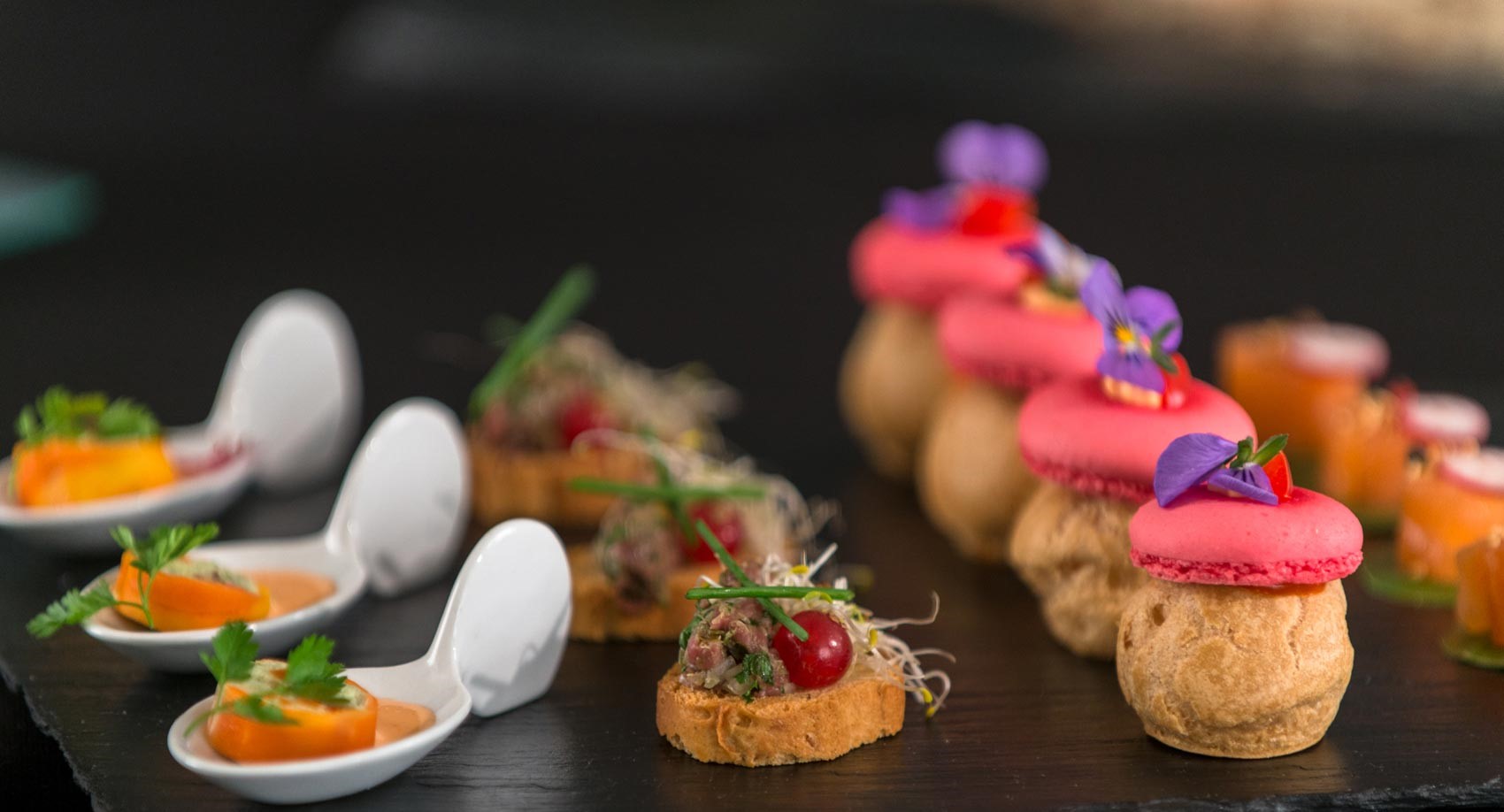 Forfait CocktailSoupe pétillante au Cointreau et citronPunch de Rhum arrangé aux fruits exotiquesBoissons softs : jus de fruit, soda et eau plate ou gazeuseForfait DinatoireChips de légumes Pain nordique surpriseŒuf de Caille au mascarpone et œufs de poissonAssortiments de Feuilletés et PizzasMini BurgersAssortiments de Canapés24€ / PersonneForfait CocktailSoupe pétillante au Cointreau et citronPunch de Rhum arrangé aux fruits exotiquesWhisky, Ricard et MartiniBoissons softs : jus de fruit, soda et eau plate ou gazeuseForfait DinatoireChips de légumesCarpaccio de Noix de Saint Jacques aux agrumesBrochettes de poulet et bœufToast de Foie gras maison au pain d’épice Pain nordique surpriseŒuf de Caille au mascarpone et œufs de poissonAssortiments de Feuilletés et PizzasMini Burgers, Assortiments de Canapés                                                                   35€ / Personne